Onthank Parent Council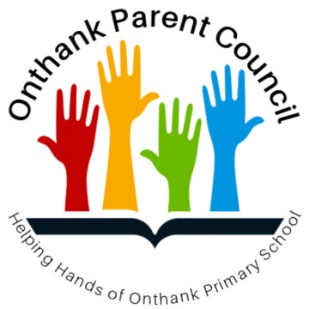 Privacy PolicyOnthank Parent Council is committed to protecting your personal data (information which identifies an individual, such as full names and email addresses), whether you are a member of Onthank Parent Council or the wider Parent Forum. Please read this carefully to understand how we collect and use personal data.This processing of your personal data is carried out by, or on behalf of, Onthank Parent Council and kept securely. We will never share your personal data with any third parties.Processing your DataWe collect/process your personal data under the legal basis of consent. This means we only hold your information by your agreementThis means we hold it to keep people up to date with Parent Council Matters or Parent Council events  We collect/process your personal data when it is reasonably necessary to carry out a legitimate interest we have identified. Whenever we are relying on legitimate interests, we will consider any potential impact on you, and your rights under GDPR. What We CollectMembers of Onthank Parent Council - we collect the following information from members when they join: Names, Email Addresses, Child Name/Class, Mobile Numbers.This is so we can keep in contact with you for as long as you are member of Onthank Parent Council.Members of Onthank Primary Parent Forum - we collect the following information because you gave us permission to keep you up to date about Parent Council news and events: Names, Email Addresses.If you want to update your information, or ask us to no longer contact you, please see ‘How to contact us.’We will hold this information for 6 Months after the last date of contact from you or until asked to remove details.We may also collect personal data when you directly interact with us, such as when you email us or engage with our social media. Attendees of Onthank Parent Council events - we collect the following information from attendees of our events to maintain the register/and for emergency contacts: names, emergency contact details, permission of parent/carer if required.How To Contact UsOnthankPC@gmail.com